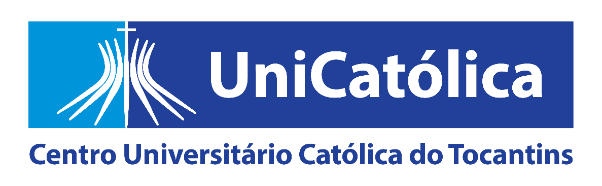 FICHA DE FREQUÊNCIA DE ESTÁGIOA ficha deve ser preenchida e validada no local de estágio e entregue ao professor orientador junto ao relatório de estágio ao final do semestre.Palmas, 	/	/20 	ConcedenteNome do EstagiárioSupervisor LocalOrientador AcadêmicoVigência do EstágioDIA/MÊS/ANOENTRADAINTERVALOSAÍDASAÍDARUBRICACARGA HORÁRIA TOTAL:CARGA HORÁRIA TOTAL:CARGA HORÁRIA TOTAL:CARGA HORÁRIA TOTAL: